Planning hebdomadaire anglais CP/ semaine 5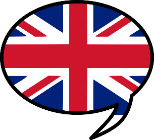 Projet : Chanter et danser en anglaisDurée : 15 à 20 minutes par jourQr codes (à scanner) pour les familles qui ont seulement un smartphone. Pour les autres, cliquez sur les liens pour accéder au contenu.Cette semaine, tu vas t’entraîner tous les jours à apprendre une danse que tu pourras exécuter, tout en chantant, vendredi à 16h pour fêter les vacances !!! CFT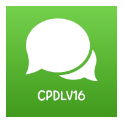 On chante et on danse en anglais.Apprentissage du vocabulaire des émotionsMardidécouvrir et comprendre1-Regarde cette vidéo puis entraîne-toi à faire les gestes.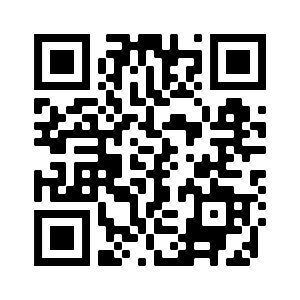  danseJe te laisse découvrir le vocabulaire des sentiments : chanson sur les émotions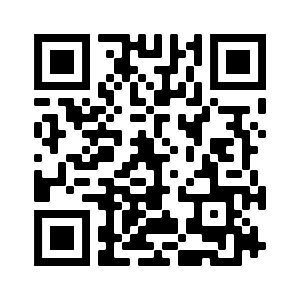 Mercrediécouter et répéterLet’s dance ! Aujourd’hui : Entraîne-toi à danser en faisant les gestes. Tu peux aussi essayer de chanter !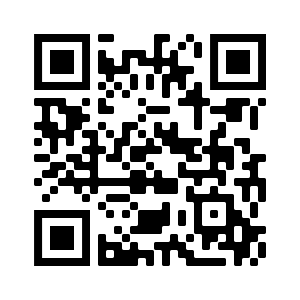 iciEntraîne-toi à répéter le vocabulaire d’hier avec la chanson.Jeudimémoriser Let’s dance ! Aujourd’hui, de drôles de personnages vont s’entraîner avec toi : ici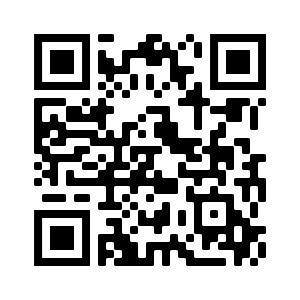 Entraîne-toi à mémoriser le vocabulaire des émotions : exercice 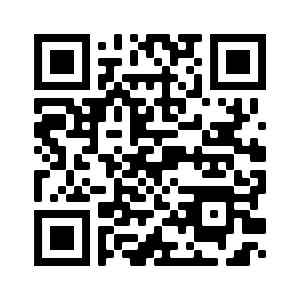 Fais un dessin avec les 3 émotions que tu as appris à dire en anglaisVendredirestituerAujourd’hui, c’est le grand jour : tu vas pouvoir danser avec d’autres enfants sur cette vidéo pour fêter les vacances !!! danse avec d'autres enfants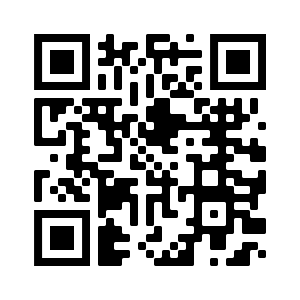 BONNES VACANCES A TOUTES ET A TOUS !!!!Aujourd’hui, c’est le grand jour : tu vas pouvoir danser avec d’autres enfants sur cette vidéo pour fêter les vacances !!! danse avec d'autres enfantsBONNES VACANCES A TOUTES ET A TOUS !!!!Conseils pour les parents : Il peut être difficile pour votre enfant de chanter la chanson en entier. Le principal est qu’il prenne du plaisir et qu’il fasse de son mieux. Chanter et danser en famille : ce chant traditionnel apporte de la gaieté aux petits comme aux grands !Conseils pour les parents : Il peut être difficile pour votre enfant de chanter la chanson en entier. Le principal est qu’il prenne du plaisir et qu’il fasse de son mieux. Chanter et danser en famille : ce chant traditionnel apporte de la gaieté aux petits comme aux grands !Conseils pour les parents : Il peut être difficile pour votre enfant de chanter la chanson en entier. Le principal est qu’il prenne du plaisir et qu’il fasse de son mieux. Chanter et danser en famille : ce chant traditionnel apporte de la gaieté aux petits comme aux grands !